ПРОТОКОЛ №8заседания приемной комиссии ОГАПОУ "Шебекинский техникум промышленности и транспорта"от 15.09.2023 г.На заседании приемной комиссии присутствовали:Якимова Н.А.		председатель комиссии Маслиева О.А.		зам.председателя комиссии Шевлякова Л.А.		ответственный секретарь Кравец Е.В.			член комиссииПОВЕСТКА ДНЯ:1.	Зачисление абитуриентов  в  число  обучающихся ОГАПОУ «Шебекинский техникум промышленности и транспорта,   в  группы  по  программам среднего профессионального образования по очной форме обучения на базе основного общего образования за счёт средств областного бюджета.СЛУШАЛИ: Председателя приемной комиссии Якимову Н.А., заместителя председателя приемной комиссии Маслиеву О.А.ПОСТАНОВИЛИ: В соответствии с Порядком   приема граждан на обучение по образовательным программам среднего профессионального образования, утвержденным приказом Министерства образования и науки Российской Федерации от 23 января 2014 г. №36, зарегистрированным в Министерстве юстиции России 06 марта 2014 г. №31529 зачислить: 1. С 15 сентября 2023 года на 1 курс обучения по программам подготовки специалистов среднего звена по специальностям за счет средств областного бюджета на очную форму обучения согласно    рейтингу   среднего   балла аттестатов абитуриентов, предоставивших оригиналы документов:1.1.  На   специальность   15.02.16  Технология машиностроения сроком обучения 3 года 10 месяцев на базе основного общего образования:1.2.  На   специальность   22.02.06  Сварочное производство сроком обучения 3 года 10 месяцев на базе основного общего образования:Председателя приемной комиссии				Н.А.Якимова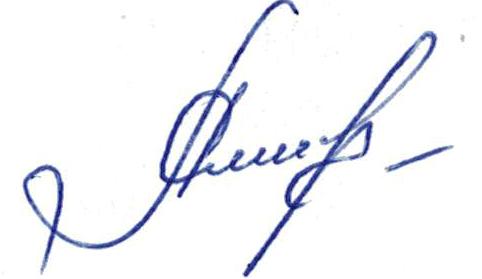      Ответственный секретарь приемной комиссии         Л.А.Шевлякова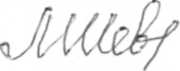 №Дата приёма документов ФИОГруппаСредний балл аттестата115.09.2023Деревянкин Иван СергеевичТМ-133,3№Дата приёма документов ФИОГруппаСредний балл аттестата115.09.2023Дубский Ярослав РомановичСП-133,45